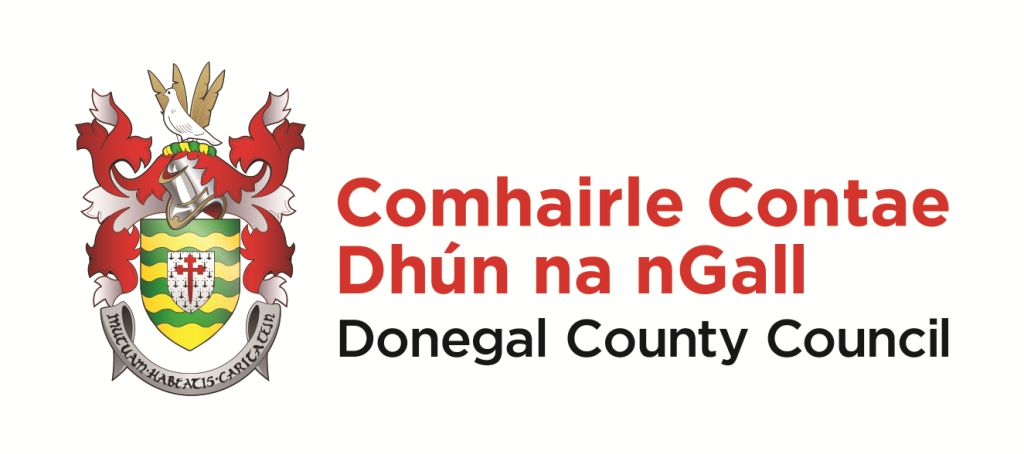 Comhairle Contae Dhún na nGallFoirm Iarratais Scéim Dreasachta Rátaí TráchtálaOifig Fiontair Áitiúil Dhún na nGall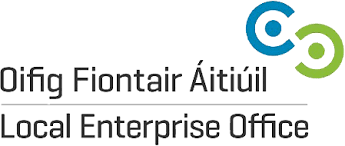 An raibh tú i dteagmháil go fóill leis an Oifig Fiontair Áitiúil i nDún na nGall?An bhfuil a fhios agat gurb í an Oifig Fiontair Áitiúil an chéad phointe teagmhála d’aon duine gafa le gnó nó a bheadh ag smaoineamh faoi ghnóthas a thosú i nDún na nGall? Cuireann an Oifig Fiontair Áitiúil réimse seirbhísí ar fáil lena n-áirítear comhairle ghnó, cláir oiliúna agus bainistíochta, tionscnaimh earnála, rochtain ar Ghréasán Fiontraíochta na hEorpa (EEN), meantóireacht, agus cabhair dheontais do thionscnaimh incháilithe ina bhfuil líon fostaithe nach mó ná 10. www.localenterprise.ie/donegalSeo thíos na sonraí teagmhála d’Oifig Fiontair Áitiúil Dhún na nGall:Fón:		074 9160735Lo Call:	1890 607000Rphost:	info@leo.donegalcoco.ieSeoladh: 	Oifig Fiontair Áitiúil Dhún na nGall					Enterprise Fund Business Centre					Ballyraine					Letterkenny					Co. Donegal					F92 HP64Is féidir leis an Oifig Fiontair Áitiúil comhairle a chur ort maidir le cúnamh deontais/airgeadais, comhairle ghnó, agus cláir forbartha, i measc nithe eile. Luaigh thíos cé acu ba mhaith nó nár mhaith leat go rachadh an Oifig Fiontair Áitiúil i dteagmháil leat?NOCHTADH FAISNÉISE – ACHT UM SHAORÁIL FAISNÉISEIs mian le Comhairle Contae Dhún na nGall iarrthóirí a chur ar an eolas gur féidir, faoin Acht um Shaoráil Faisnéise 2014, go gcuirfí an fhaisnéis a chuirtear ar fáil san fhoirm iarratais a chur ar fáil ach sin a iarraidh, faoi réir ag oibleagáidí Chomhairle Contae Dhún na nGall faoin dlí. Iarrtar ort a bhreithniú cé acu ba chóir gan aon fhaisnéis a thugann tú san iarratas seo a nochtadh ar ngeall ar a híogaireacht. Sa chás sin ba chóir duit, agus an fhaisnéis á tabhairt uait, an fhaisnéis sin a shainaithint agus na fáthanna lena híogaireacht a shonrú. Rachaidh Comhairle Contae Dhún na nGall i gcomhairle leat faoi fhaisnéis íogair roimh chinneadh a dhéanamh maidir le haon iarratas a gheofar faoi Shaoráil Faisnéise.Mar sin féin, má cheapann tú nach bhfuil aon fhaisnéis uait íogair, comhlánaigh le do thoil an ráiteas thíos a chuireann sin in iúl. Is féidir faisnéis den sórt a nochtadh mar fhreagra ar iarratas faoi Shaoráil Faisnéise.Comhaontaíonn___________________ (Ainm Iarrthóra i mbloclitreacha) nach bhfuil aon fhaisnéis íogair sa mhéid atá tugtha, agus gur féidir aon chuid nó gach cuid den fhaisnéis a nochtadh mar fhreagra ar iarratas faoi Shaoráil Faisnéise.Síniú:						__________________________Ainm comhlachta (má oireann):	________________________Post:						_________________________Dáta:		__________________________DearbhuitheDearbhaím(id) leis seo:Gur léigh agus gur thuig mé/muid an cháipéis Treoracha “Scéim Dreasachta Rátaí Tráchtála Chomhairle Contae Dhún na nGall” agus dearbhaím(id) go bhfuil comhlíonadh déanta ar na critéir agus na coinníollacha atá istigh sa cháipéis sin. Tá an fhaisnéis a thugtar san iarratas seo fírinneach agus cruinn agus ní raibh an t-áitreabh oscailte le haghaidh tráchtála le linn an dá bhliain roimh an iarratas seo. Sínithe (ag Iarrthóir):	__________________________________Dáta: 				__________________________________Tá an ceart ar cosaint ag Comhairle Contae Dhún na nGall aon fhaisnéis bhreise a lorg mar thacaíocht don iarratas seo. Ba chóir an fhoirm seo a chomhlánú roimh ghnó a thionscnamh i gContae Dhún na nGall agus a chur isteach leis an cháipéisíocht chúltaca ar fad chuig:Ms Eimear Mc DermottIncome Collection UnitComhairle Contae Dhún na nGallTeach an ChontaeLeifearCo. Dhún na nGallF93 Y622Is féidir iarratas chomhlánaithe agus sínithe a scanadh agus a chur de ríomhphost chuig ratesincentive@donegalcoco.ieLe hAghaidh Úsáid Oifige Amháin Uimh. Áitribh/Cuntais:				______________________Suim iomlán rátaí a bhí dlite do 2020:		€____________________Luacháil inrátaithe:				_____________________Seicliosta:		Dáta a fuarthas an t-iarratas:      _______________________Tuilleadh faisnéise iarrtha:		   	________________________Tuilleadh faisnéise faighte:	  ________________________Dáta faofa:				  ________________________Méid an Deontais Bhliain  1		€_______________________Méid an Deontais Bhliain2		€_______________________Méid an Deontais Bhliain3		€_______________________Sonraí an IarrthóraSonraí an IarrthóraAinm an iarrthóra/Ainm comhlachta (más cuí):Duine Teagmhála:Seoladh:Éirchód:Uimhir Theileafóin Teagmhála:Seoladh Ríomhphoist Teagmhála:Tabhair liosta anseo d’aon áitreabh tráchtála atá nó a bhí i seilbh reatha an iarrthóra i gContae Dhún na nGall:Sonraí an ÁitribhSonraí an ÁitribhSeoladh an Áitribh:Dáta a fágadh an t-áitreabh folamh:An leis an iarrthóir an t-áitreabh nó an bhfuil sé faoi léas? Más faoi léas, tabhair fad an léasa*Tabhair fianaise ar sheilbh/léas le do thoil.*Ní mór léas níos faide ná 12 mhí a bheith annAinm agus seoladh an té ar leis an t-áitreabh (mura leis an iarrthóir é:Aitheantas Oifig Luachála (má tá sin ar eolas):Úsáid mholta an Áitribh – Tabhair SonraíÚsáid mholta an Áitribh – Tabhair SonraíCad é an úsáid mholta don áitreabh? Nóta: Is gá cur síos iomlán a dhéanamh ar an chineál gnóthas; ní leor ‘Siopa/Miondíol’ a rá. Is gá na gníomhaíochtaí gnó a lua go soiléir agus go cruinnAn bhfuil gach cead agus comhthoil don úsáid mholta socraithe?          (Tabhair uimhreacha tagartha don chead pleanála má tá siad ar eolas)     Dáta is dócha a thosófar a thrádáil:Sonraí AirgeadaisSonraí AirgeadaisAn bhfuil aon táillí údaráis áitiúil le glanadh ag an iarrthóir a bhaineann le haon áitreabh a bhí ina s(h)eilbh i gContae Dhún na nGall?An bhfuil aon táillí údaráis áitiúil le glanadh a bhaineann leis an áitreabh reatha? Tabhair uimhir PPS/ Uimhir Chlárúcháin CBL an Iarrthóra:Tabhair d’uimhir rochtana Glanta Cánach (TCAN)** Is gá go mbeadh iarrthóirí ráthúla cáin-chomhlíontachAthrú ar Úinéireacht/Sheilbh (Oibleagáidí Alt 32)Athrú ar Úinéireacht/Sheilbh (Oibleagáidí Alt 32)An bhfuil oibleagáidí Alt 32 comhlíonta?Tabhair cóip d’aon fhoirm a chuireann in iúl faoi athrú úinéireachta/seilbhe (más cuí)Nóta: Tá iachall ar úinéirí/shealbhóirí áitribh ábhartha faoi Alt 32 den Acht um Leasú ar Rialtas Áitiúil 2014 a chur in iúl do Chomhairle Contae Dhún na nGall má tá áitreabh á fhágáil, á dhíol, nó á aistriú ar mhodh eile. Tá an fhoirm Alt 32 ar fáil le híoslódáil ónár suíomh gréasáin.www.donegalcoco.ieIs féidir tuilleadh mionsonraí faoi na hoibleagáidí dlithiúla a iarraidh ar an Chomhairle ach dul i dteagmháil.BliainRátaí Iomlána dlite €Deontas %Bliain 175%Bliain 250%Bliain 325%